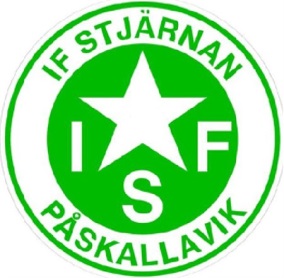 Träningsmatcher If Stjärnan 2017Vecka:Datum:Tid:Lag:Motstånd:Hemma/Borta825/213:00AAFCH94/313:00AHvetlandaB1011/314:00ASmedbyB 1012/314:00BMönsteråsB1119/317:00BRödsleH12(25/3)20:00AMålillaH131/411:00APårydH148/413:00ABB2001H148/415:00BKrokstorpB